Конспект НОД по физической культуре для детей шестого года жизнис использованием нетрадиционных методов оздоровления «Космическое путешествие»Программное содержание: 1.Формировать эмоционально–положительное отношение и интерес к движениям, умение перевоплощаться,  интерес к оздоровительным упражнениям, проявление детьми чувства удовлетворения от двигательных заданий.2.Закреплять в игровой форме навыки выполнения коррекционных упражнений. 3.Развивать мелкую моторику пальцев ног через рисование и закаливающий массаж. 4.Способствовать функции дыхания при помощи звуковой гимнастики Лобановой и игрового массажа «поиграем носиком» по методике Уманской и Динейки.5.Воспитывать у детей самостоятельность, активность, развивать умение заботиться о своем здоровье.Ход НОД по физической культуре:Дети входят в зал. (Снимают обувь и носки, т.к. занятие будет проходить босиком) Их встречает инструктор по ФИЗОСлайд 1- Космическая галактикаИ:  Здравствуйте ребята! Сегодня мы совершим необычное путешествие, и отправимся на луну. Вы согласны?
Д: Да!
И.: Сначала я хочу с вами познакомиться! Вставайте в круг. Называя свое, имя вы подаете правую руку рядом стоящему соседу. В итоге у нас должен получиться замкнутый круг (дети выполнили задание). Теперь поднимите руки вверх и дружно скажем – УРА! Вместе мы друзья!
И.: Теперь я думаю, для путешествия вы готовы. Остался один момент закрывайте глаза и превращаемся в космонавтов.
                                               (Звучит музыка, все кружатся вокруг себя.)Слайд 2 – Космический корабльИ.: Внимание! Внимание! Экипажу юных космонавтов предоставляется корабль новой технологии «Восток». Поздравляю вас с зачислением в отряд юных космонавтов! Только сильных звездолет может взять с собой в полет. Предлагаю вам пройти этап проверки – испытание ловкости.                                                                                    Впереди тернистый путь,
                                                                                 Преодолей его ты друг.
          Если все ты здесь пройдешь,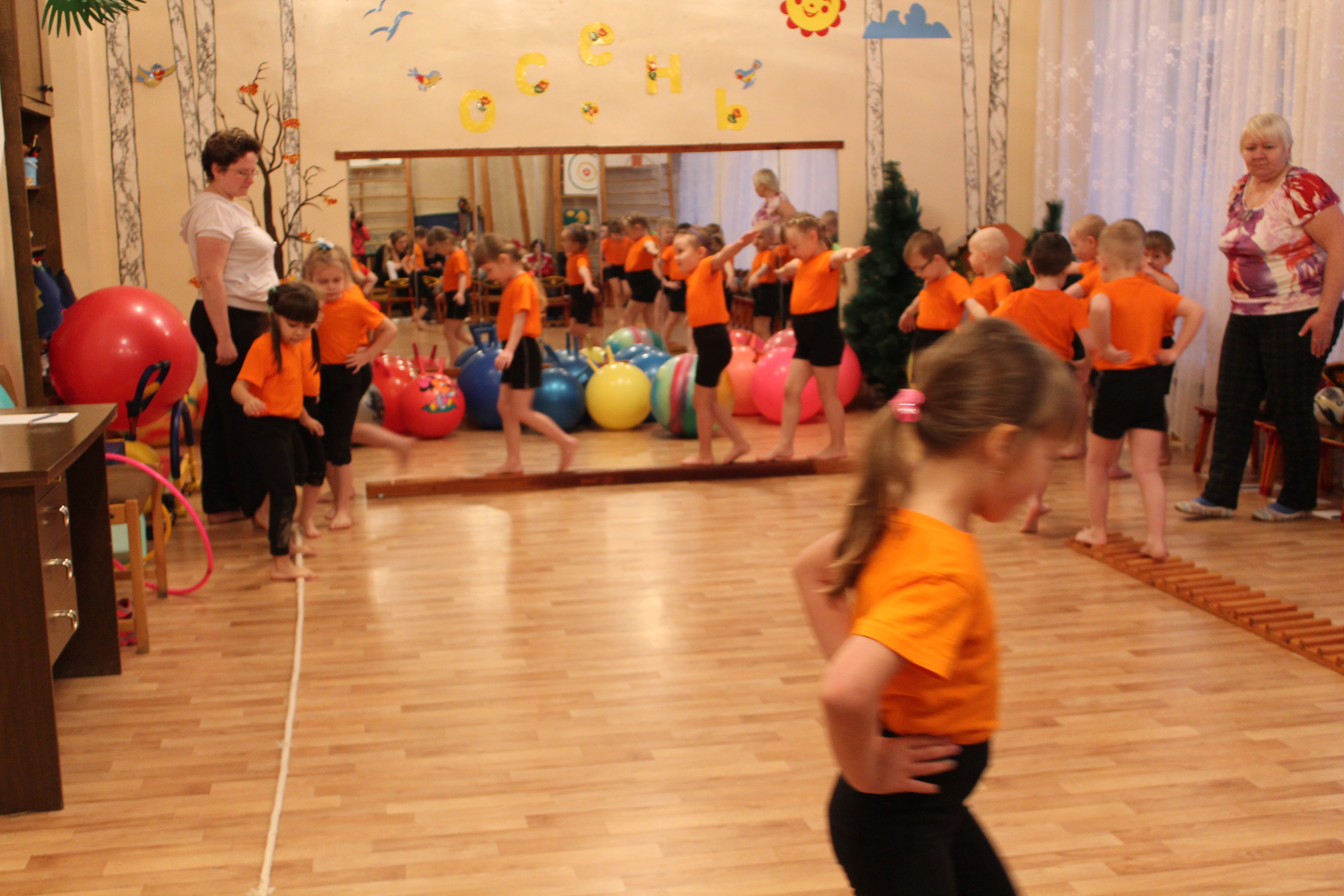 На луну ты попадешь!(Дети друг за другом выполняют ходьбу по «дорожкам здоровья»). И.: Я смотрю, всем очень хочется полететь на луну, вы так старались, и правильно выполнили все упражнения. Приготовиться к полету, завести моторы.Звуковая дыхательная гимнастика( вдох через нос на выдохе произносить звук Р)  Очень четко я жужжу, и моторчик завожу.
                                   Р-р-р-р-р-р-р-р-р.      Повторить 3  раза 
               Мотор завели и все полетели.      (под музыку дети кружатся, в это время по залу раскладывают платочки).
Слайд 3 – планета ВенераПрилетели на первую станцию.
И.:  Ребята, куда это мы попали? Что это за станция? И почему такой беспорядок?
(Инструктор нашел записку и читает)   Милые дети помогите.
    Мусор скорей уберите.
     Руками трогать нельзя,
   Вы уж простите меня!
                                             (Венера)И.:  Ну, что ребята руки в стороны и за работу! (Дети поднимают платочки пальцами ног, и переносят их с одного места на другое, не помогая руками. Каждый переносит 3-4 платочка.)
Молодцы настоящие космонавты!                       Нам пора продолжать полет.                 Все собрались, все здоровы?
        А к полету вы готовы?
  Ты тогда не ленись, На луну торопись.Заводим моторы: звуковая дыхательная гимнастика, вдох – через нос, на выдохе разводим руки в стороны, произносим звуки –Р-У-У-У. повторить 2 раза. 
(Кружатся с закрытыми глазами вокруг себя. В это время раскладывают мячи фитболы. Музыка заканчивается, дети открывают глаза.)Слайд 4 – планета МеркурийИ.: Да, ребята, куда это мы попали? Какая каменистая поверхность у планеты. Это скорей всего «Меркурий». Ведь эта планета покрыта кратерами.
(Находит письмо, и читает.)                                                                              А сейчас, вы можете поиграть,
                                                                              Повеселиться.
            					       В инопланетян превратиться!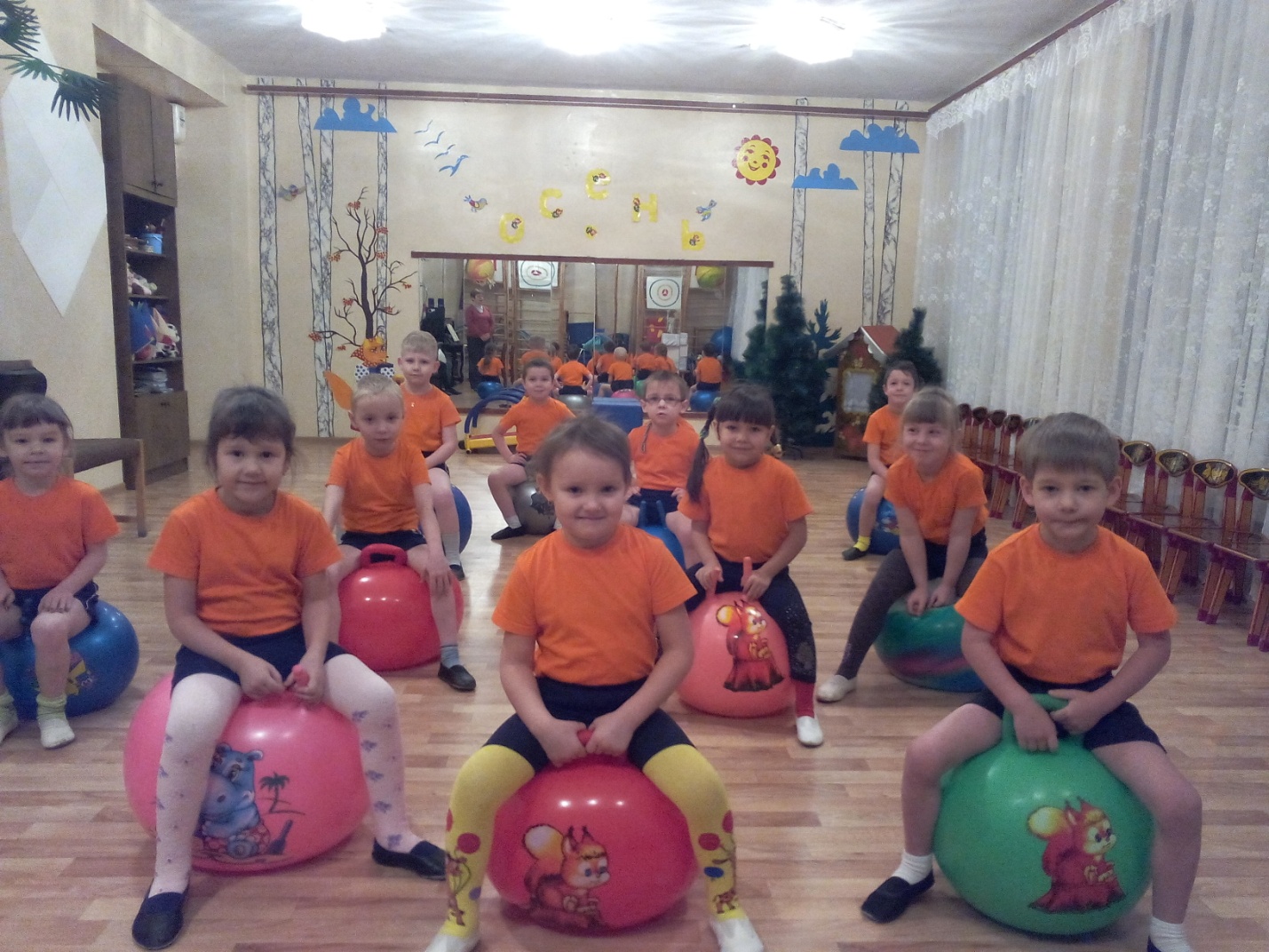 И.:  Давайте попробуем?
Дети выполняют упражнения на фитболах: 
1. Лежа на мяче, на животе шагать вперед руками. 
2. Сидя на мяче,  прокатывание назад, вперед.3. Сидя на мяч, круговые вращения туловища.4. Сидя на мяче, наклоны вперёд.
И.:  Какие веселые инопланетяне из нас получились! А, давайте еще поиграем! Сделаем мост.Игра 1. мост: дети принимают И.П. стоя, согнувшись друг за другом, последний проползает под всеми выстроенными ребятами и встает впереди колонны.
И.:  Товарищи космонавты, что-то мы заигрались, кажется, мы хотели попасть на луну! Нам пора лететь дальше.Моторы загудели,
   Мы снова полетели.Выполнение звуковой гимнастики вдох-носом, выдох Р-Р-П-П-У-У. (Закрыли глаза и покружились. В это время разбрасываются бусины).Слайд 5 – Метеоритный дождьИ.:  Уважаемые космонавты, что здесь происходит? Это, по всей видимости прошел метеоритный дождь. Они мешают нашему полету.    Нужно очистить путь!
Руки прячь за спину,
Ноги в серединку.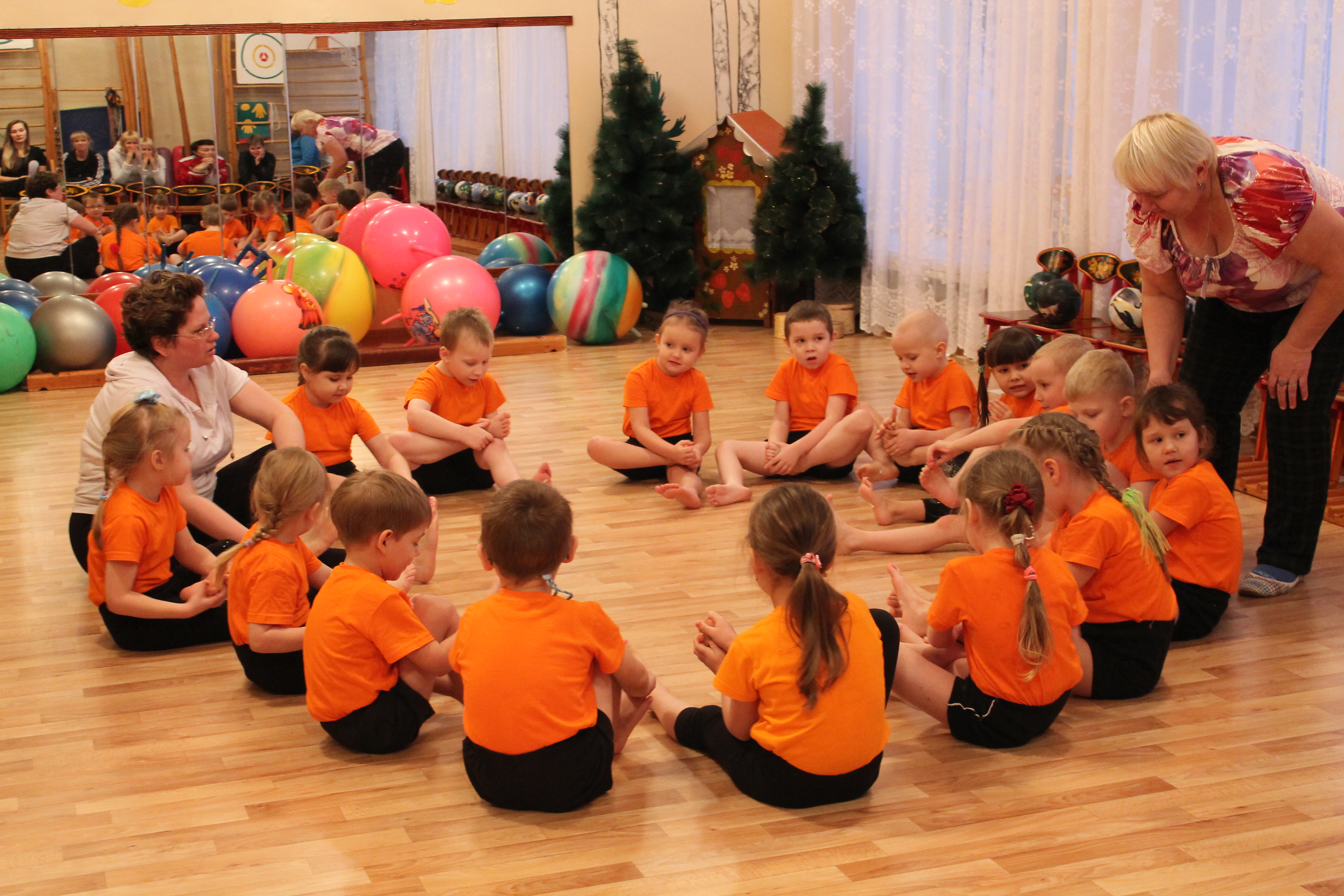 Ты предметы собери,
Но смотри не упади!
(Дети собирают бусины пальцами ног и носят в обручи на другой стороне площадки).
И.: Не легкая это была работа. Ноги наши устали, давайте немного отдохнем. 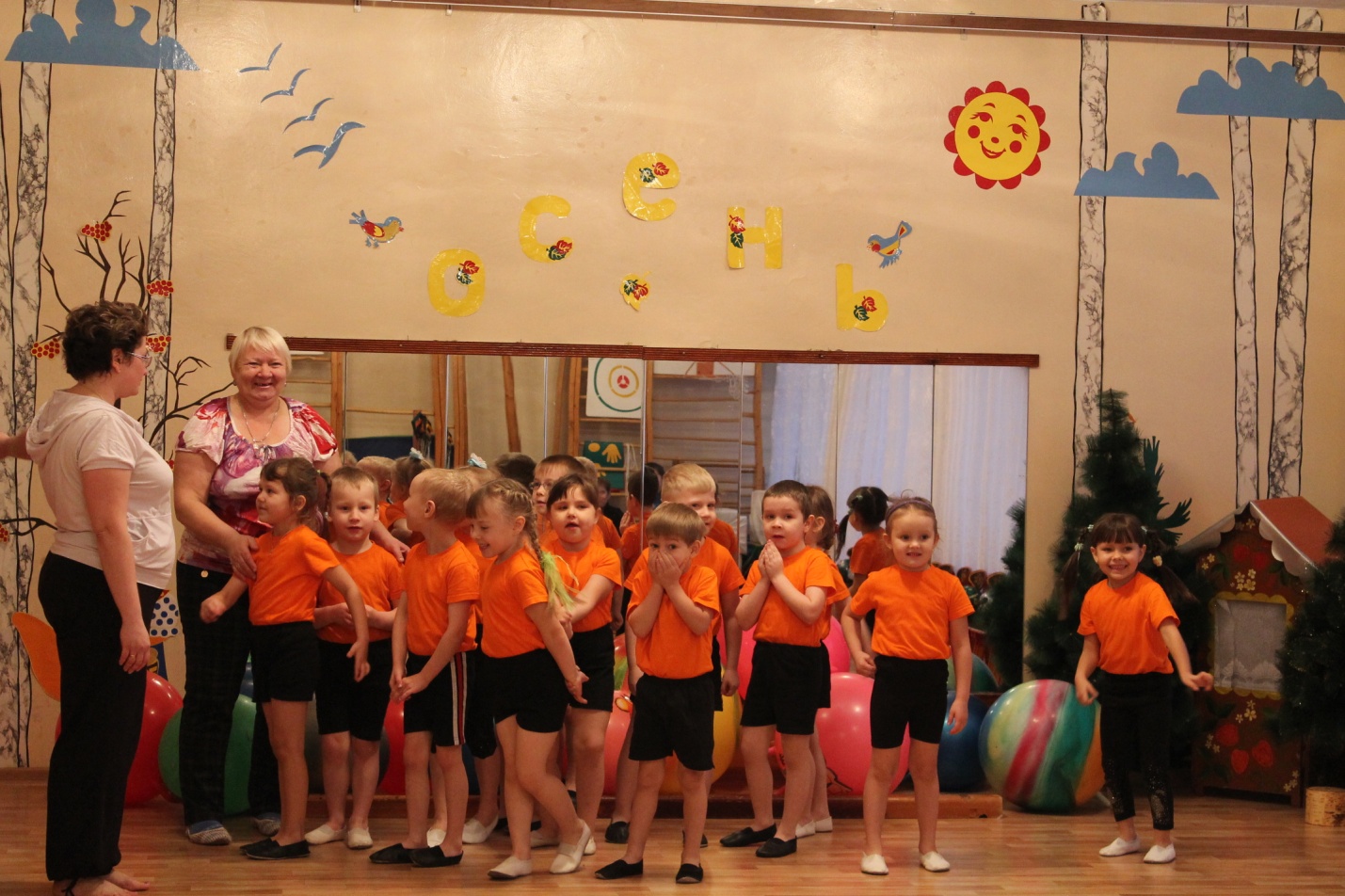 Садитесь в круг, берите салфетки, и растирайте пальчики ног, затем берите другие салфетки и растирайте пальчики рук. Вы готовы? Тогда начнем!
(дети протирают руки и ноги влажными салфетками, педагог каждому проходит и намазывает капельку крема на стопу, дети растирают и начинают делать массаж стопы)Мы ходили, мы скакали,
Наши ноженьки устали.            Сядем рядом, отдохнем,            И массаж подошв   начнем.Слайд 6 – планета Луна И.:  Теперь путь свободен! Летим дальше! Я, кажется, вижу, мы приближаемся к луне. (В это время раскладываются мячи). Педагог начинает прыгать на двух ногах. Ой, Я кажется уже на луне, здесь такая атмосфера, что я не могу ходить. А вы со мной? Вы на луне? Никто не потерялся? (постепенно дети начинают прыгать).
Игра 2.  Дети строятся в шеренгу, выполняют прыжки с продвижением вперед, мяч зажат между ног, и каждый прыгает в отдельности.
И.: Ребята, что-то стало трудно дышать, скорей садитесь восстановим дыхание.
Выполняется игровой массаж «Носовое дыхание». (В это время раскладывается бумага и фломастеры).И.:  Ребята, говорят, что на луне живут маленькие инопланетяне, давайте сделаем им подарок. Нарисуем их такими, как представляем. Берите фломастер пальцами ног, и начнем рисовать на бумаге. 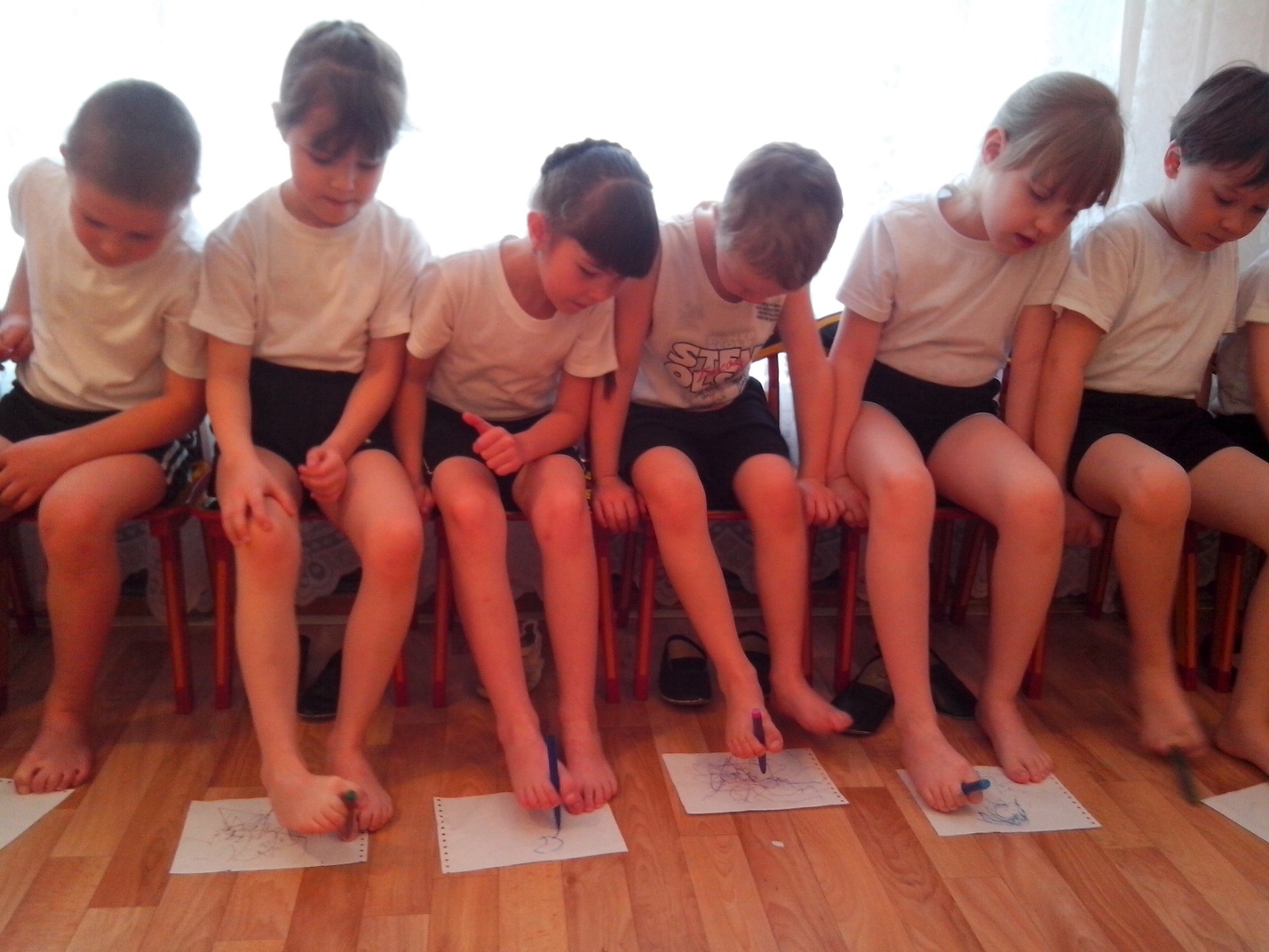 Слайд 7 – Инопланетяне рисуют пальцами ног на бумаге              Точка, точка, запятая,
                  Минус рожится кривая.
                 А еще добавим ножек - 
                                                                                             Получился лунатежек.Слайд 8 – Космический корабльИ.: Давайте свои рисунки оставим здесь. Когда мы улетим, они наверняка выйдут и посмотрят. А нам пора возвращаться домой. Приготовили моторы, глубокий вдох. Моторы заревели, и мы с вами полетелиСлайд 9 – Детский садИ.:  Вот мы и вернулись в наш детский сад. Большое спасибо, что не отказали мне в помощи слетать на луну. Одна я бы не смогла. Разве смогла бы я убрать все, что было на нашем пути, вы ловкие, смелые и самые здоровые дети. Настала пора прощаться. Желаю вам здоровья и никогда не болеть. До новых встреч!